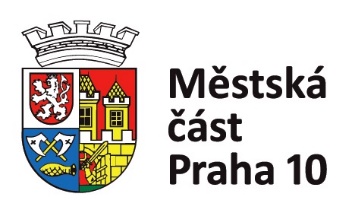 Konkurzní řízení na funkci řediteleZákladní škola, Praha 10, Brigádníků 14/510Rada MČ Praha 10 vyhlašuje v souladu s § 166 odst. 2 zákona č. 561/2004 Sb., o předškolním, základním, středním, a vyšším odborném a jiném vzdělávání (školský zákon), ve znění pozdějších předpisů, a § 3 vyhlášky č. 54/2005 Sb., o náležitostech konkurzního řízení a konkurzních komisích, konkurzní řízení na funkci ředitele příspěvkové organizace Základní škola, Praha 10, Brigádníků 14/510.Předpoklady pro výkon činnosti ředitele: dle zákona č. 563/2004 Sb., o pedagogických pracovnících a o změně některých zákonů, ve znění pozdějších předpisů (dále jen „zákon o pedagogických pracovnících“):Požadavky pro výkon činnosti ředitele:–	znalost školských právních předpisů a školské problematiky,–	znalost zákona č. 262/2006 Sb., zákoník práce, ve znění pozdějších předpisů, a dalších pracovně právních předpisů,–	základní ekonomické znalosti,–	organizační a řídící schopnosti.Obsahové náležitosti přihlášky:–identifikační údaje uchazeče (jméno, příjmení, titul, adresa trvalého bydliště, korespondenční adresa, číslo OP)–	pozice, na kterou se uchazeč hlásí,–	datum a podpis uchazeče.K přihlášce přiložte:–	ověřené kopie dokladů o dosaženém vzdělání,–	doklad o průběhu zaměstnání a délce praxe podle § 5 odst. 1 zákona o pedagogických pracovnících,–	strukturovaný životopis,–	koncepci dalšího rozvoje školy (v rozsahu max. 5 stran strojopisu), –	výpis z evidence Rejstříku trestů (ne starší než 3 měsíce),–	čestné prohlášení ve smyslu § 4 odst. 3 zákona č. 451/1991 Sb., kterým se stanoví některé další předpoklady pro výkon některých funkcí ve státních orgánech a organizacích České a Slovenské Federativní Republiky, České republiky a Slovenské republiky (formulář dostupný na http://www.praha10.cz/mestska-cast/skolstvi/konkurzni-rizeni-na-po) –	lékařské potvrzení o zdravotní způsobilosti k výkonu funkce pedagogického pracovníka (ne starší než 2 měsíce),–	souhlas se zpracováním osobních údajů podle nařízení Evropského parlamentu a Rady (EU) 2016/679 ze dne 27. dubna 2016 o ochraně fyzických osob v souvislosti se zpracováním osobních údajů a o volném pohybu těchto údajů a o zrušení směrnice 95/46/ES (obecné nařízení o ochraně osobních údajů (formulář dostupný na http://www.praha10.cz/mestska-cast/skolstvi/konkurzni-rizeni-na-po) Prioritou městské části je rozvoj škol v souladu s požadavky na moderní systémy vzdělávání zahrnující inovace, kreativitu, otevřenost, spolupráci, účast na veřejném dění apod., kdy jedním z výchozích dokumentů je Strategický rámec MAP (Místní akční plán rozvoje vzdělávání na území MČ Praha 10) do roku 2023.Vyhlašovatel si vyhrazuje právo zrušit konkurzní řízení kdykoliv v jeho průběhu bez udání důvodu.Přihláška s uvedenými doklady v uzavřené obálce s přesným označením „Konkurzní řízení ZŠ Brigádníků “ a „neotvírat“ musí být doručena do 26. 4. 2019 do 12 hodin do podatelny ÚMČ Praha 10, na adresu Odbor školství, Vršovická 68, 101 38 Praha 10.Do konkurzního řízení budou zařazeny pouze přihlášky s kompletními doklady a vlastnoručním podpisem.